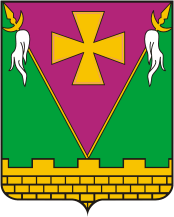 АДМИНИСТРАЦИЯ ЮЖНО-КУБАНСКОГО                                 СЕЛЬСКОГО ПОСЕЛЕНИЯ ДИНСКОГО РАЙОНАПОСТАНОВЛЕНИЕот 21.09.2023_                                                                                       № _1152_ поселок ЮжныйО присвоении наименования проезду, расположенному в границах земельного участка с кадастровым номером 23:07:0302000:12017 в поселке Южный Динского района Краснодарского краяВ соответствии с Правилами присвоения, изменения и аннулирования адресов, утвержденными постановлением Правительства Российской Федерации от 19.11.2014 № 1221, Положением о порядке присвоения наименований (переименований) улицам, площадям, иным составным частям населенного пункта, установления нумерации домов, установки указателей с наименованиями улиц и номеров домов, присвоения адресов объектам недвижимости на территории Южно-Кубанского сельского поселения Динского района», утвержденным решением Совета Южно-Кубанского сельского поселения от 30.09.2011 № 38, руководствуясь Уставом Южно-Кубанского сельского поселения Динского района, на основании заключения комиссии по присвоению наименований (переименований) улиц и иным составным частям поселка Южный от 20.09.2023, п о с т а н о в л я ю:	1. Присвоить следующее наименование проезду, расположенному в границах земельного участка с кадастровым номером 23:07:0302000:12017 в поселке Южный Динского района Краснодарского края:	- Российская Федерация, Краснодарский край, Динской муниципальный район, сельское поселение Южно-Кубанское, Южный поселок, Азовский проезд.2. Утвердить схему расположения проезда, согласно приложению к настоящему постановлению.3. Общему отделу администрации Южно-Кубанского сельского поселения (Салимжанова) официально обнародовать настоящее постановление и обеспечить его размещение на официальном сайте администрации Южно-Кубанского сельского поселения Динского района в информационно-телекоммуникационной сети «Интернет в разделе «Документы».	4. Постановление вступает в силу после его официального обнародования.Глава Южно-Кубанского сельского поселения                                                                                А.А. УмановЛИСТ СОГЛАСОВАНИЯпроекта постановления администрации Южно-Кубанского сельскогопоселения Динского района от________________ № _______«О присвоении наименования проезду, расположенному в границах земельного участка с кадастровым номером 23:07:0302000:12017 в поселке Южный Динского района Краснодарского края»СХЕМА РАСПОЛОЖЕНИЯ ПРОЕЗДА 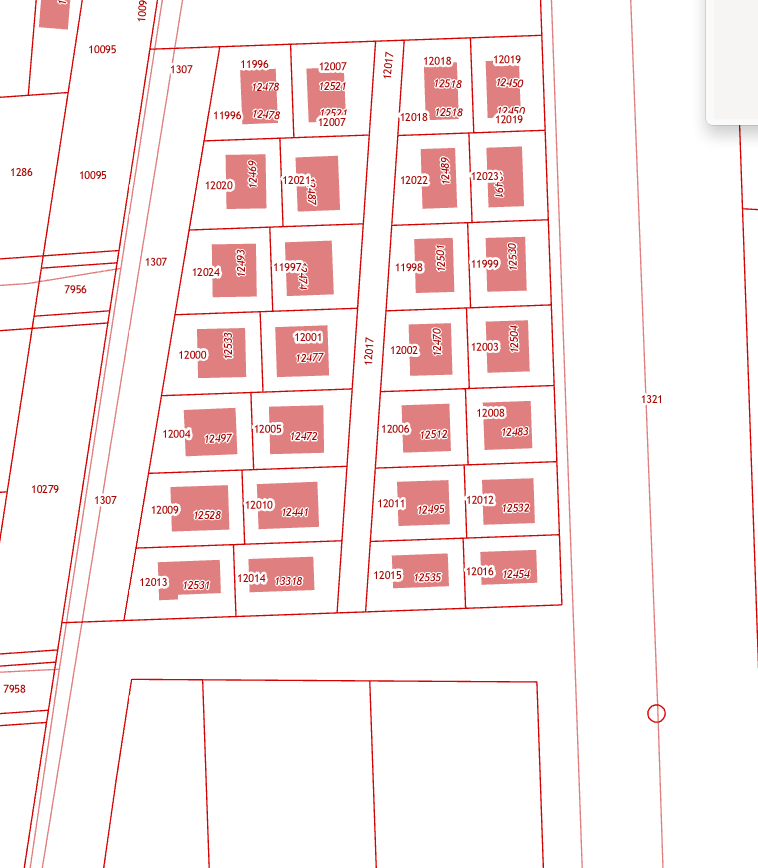 Проект внесен:Отделом жилищно-коммунального хозяйства, малого и среднего бизнесаадминистрации Южно-Кубанскогосельского поселения Динского районаНачальник отделаИ.Е. КабашныйСоставитель проекта:Начальник отдела жилищно-коммунального хозяйства, малого и среднего бизнесаИ.Е. КабашныйПроект согласован:Исполняющий обязанностиначальника общего отдела администрации Южно-Кубанскогосельского поселения Динского районаД.Р. СалимжановаОзнакомлена:Инспектор МКУ «ХТО ЮКСП»О.С. НагорнаяПриложениек постановлению администрацииЮжно-Кубанского сельского поселения Динского районаот_______________№ _________